«В регистр»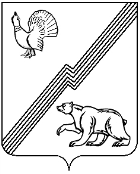 ДУМА ГОРОДА ЮГОРСКАХанты-Мансийского  автономного округа – ЮгрыРЕШЕНИЕ от 29 августа  2023 года 										№ 66О внесении изменений в решение Думы города Югорска от 31.08.2021 № 66 «Об утверждении Положения о муниципальном контроле в сфере благоустройства» В соответствии с Федеральными законами от 06.10.2003 № 131 – ФЗ  «Об общих принципах организации местного самоуправления в Российской Федерации», от 31.07.2020 № 248-ФЗ «О государственном контроле (надзоре) и муниципальном контроле в Российской Федерации»ДУМА ГОРОДА ЮГОРСКА РЕШИЛА:1. Внести в приложение к решению Думы города Югорска от 31.08.2021 № 66 «Об утверждении Положения о муниципальном контроле в сфере благоустройства» (с изменениями от 27.09.2022 № 94, от 28.02.2023 № 14) следующие изменения:1.1. Пункт 36 изложить в следующей редакции:«36. Профилактический визит проводится должностным лицом контрольного органа в соответствии со статьей 52 Федерального закона от 31.07.2020 № 248-ФЗ в форме профилактической беседы по месту осуществления деятельности контролируемого лица либо путем использования видео-конференц-связи. В ходе профилактического визита контролируемое лицо информируется об обязательных требованиях, предъявляемых к его деятельности либо к принадлежащим ему объектам контроля.».1.2. Дополнить пунктами 36.1-36.10 следующего содержания:«36.1. Профилактический визит проводится на основании программы профилактики рисков причинения вреда (ущерба) охраняемым законом ценностям.36.2. Должностное лицо, ответственное за проведение профилактического визита, направляет контролируемому лицу уведомление о проведении профилактического визита не позднее чем за 5 рабочих дней до даты его проведения в порядке установленном статьей 21 Федерального закона от 31.07.2020 № 248-ФЗ.36.3. Уведомление о проведении профилактического визита должно содержать следующие сведения:1) дату, время и место составления уведомления;2) наименование контрольного органа;3) вид муниципального контроля;4) полное наименование контролируемого лица;5) фамилию, имя, отчество (при наличии) должностного лица, уполномоченного на проведение профилактического визита;6) дату, время и место профилактического визита;7) подпись должностного лица контрольного органа.36.4. Контролируемое лицо вправе отказаться от проведения профилактического визита уведомив об этом контрольный орган не позднее чем за 3 рабочих дня до даты его проведения.36.5. В случае осуществления профилактического визита путем использования видео-конференц-связи должностное лицо согласовывает удобный для обеих сторон способ видео-конференц-связи.36.6. Срок проведения профилактического визита не может превышать 1 рабочего дня.36.7. Профилактический визит, при его проведении по месту осуществления деятельности контролируемого лица, начинается с предъявления должностным лицом служебного удостоверения.36.8. При проведении профилактического визита путем использования видео-конференц-связи должностное лицо и контролируемое лицо в начале разговора представляются - называют фамилию, имя, отчество (при наличии), занимаемую должность.36.9. В ходе профилактического визита должностное лицо может осуществлять:- консультирование контролируемого лица в порядке, установленном статьей 50 Федерального закона от 31.07.2020 № 248-ФЗ;- сбор сведений, необходимых для отнесения объекта контроля к категориям риска.36.10. После завершения профилактического визита должностное лицо на месте или в течение 2 рабочих дней составляет акт проведения профилактического визита.Акт вручается контролируемому лицу на месте с отметкой о его получении или в течение 3 рабочих дней после его составления направляется контролируемому лицу в порядке, установленном статьей 21 Федерального закона от 31.07.2020 № 248-ФЗ.».1.3. В абзаце втором пункта 45 слова «применяются индикаторы» заменить словами «применяется индикатор».1.4. В пункте 103 слова «надзорных», «надзорного» исключить.1.5. Приложение 1 изложить в новой редакции (приложение).2.  Настоящее решение вступает в силу после его опубликования в официальном печатном издании города Югорска.Председатель Думы города Югорска					Е.Б. КомисаренкоГлава города Югорска								        А.Ю. Харлов«29» августа  2023 года(дата подписания)     Приложениек решению Думы города Югорскаот 29 августа  2023 года № 66Приложение 1
к Положению о муниципальном
контроле в сфере благоустройстваИндикатор риска нарушения обязательных требований1. Индикатором риска нарушения обязательных требований является соответствие или отклонение от параметров объекта контроля, которые сами по себе не являются нарушениями обязательных требований, но с высокой степенью вероятности свидетельствуют о наличии таких нарушений и риска причинения вреда (ущерба) охраняемым законом ценностям.2. Индикатором риска нарушения обязательных требований в сфере благоустройства является получение результатов работы средств фотовидеофиксации, в том числе в порядке межведомственного информационного взаимодействия, свидетельствующих о двух и более в течение одного месяца признаках несоответствия и (или) отклонения от параметров, установленных правилами благоустройства.